....................................................                                                                      ..................................................                      pieczęć pracodawcy							         miejscowość, dataPOWIATOWY URZĄD PRACY                         						                                w BiałymstokuWNIOSEKo zwrot części kosztów poniesionych na wynagrodzenia i składki na ubezpieczenie społeczne 
za skierowanych bezrobotnych w ramach prac interwencyjnych za miesiąc ..........................................Na podstawie art….... ust.… i art. 108 ust 1 pkt 16 ustawy z dnia 20.04.2004 r. o promocji zatrudnienia 
i instytucjach rynku pracy (Dz. U. z 2016 r. poz. 645) oraz zgodnie z umową nr …..................................... zawartą w dniu ………………… składam wniosek o refundację ze środków Funduszu Pracy części kosztów poniesionych w związku z zatrudnieniem bezrobotnego(ych) w ramach prac interwencyjnych.Środki proszę przekazać na konto ………………………………………………………………w banku: ………………………………………………………………………………………...Oświadczam, że załączona do wniosku deklaracja DRA za miesiąc ……............... zawiera składki od wynagrodzenia za miesiąc ………........ zatrudnionej/ego Pani/Pana .......................................... ......................................................................................................... w ramach prac interwencyjnych.       ......................................................  					………… ..............................   Główny Księgowy/Biuro rachunkowe 					           Pracodawcatel. kontaktowy:…………………………			tel. kontaktowy:…………………………Załączniki ( kserokopie potwierdzone za zgodność z oryginałem):1 Lista płac wynagrodzeń z potwierdzeniem odbioru wynagrodzenia ( w przypadku przekazania wynagrodzenia na konto osobiste pracownika – potwierdzenie dokonania przelewu wynagrodzenia np. wyciąg).2. Lista obecności3.  Deklaracja ZUS DRA oraz potwierdzenie przelewu składek ZUS.4. Zaświadczenie lekarskie w przypadku czasowej niezdolności do pracy zatrudnionego bezrobotnego.Wniosek wypełniony nieczytelnie i bez wymaganych dokumentów nie będzie przyjęty do realizacji !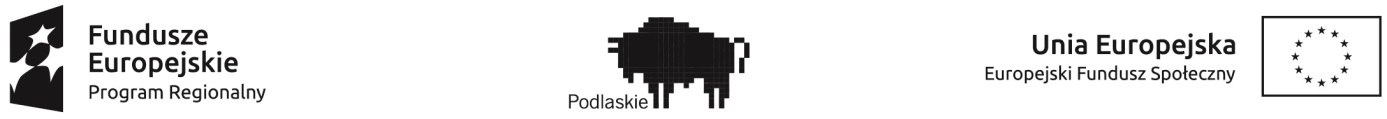 Projekt: Razem Przeciw Ograniczeniom – Współpraca zapewni Pracę (III) w ramach Regionalnego Programu Operacyjnego Województwa Podlaskiego na lata 2014-2020 współfinansowany ze środków Europejskiego Funduszu Społecznego  Imię i nazwisko Wynagro-dzeniebruttoWysokość wynagrodzenia     podlegająca refundacji (bez wynagrodzenia chorobowego)% ZUSSkładka ZUSWynagro-dzeniechoroboweOgółem refundacjaOgółem: